Publicado en Madrid el 18/10/2021 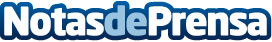 Larrosa Music Group y SongVest ofrecen la posibilidad de invertir en música desde $20 con "SongShares"Larrosa Music Group en alianza con SongVest, presentan para el mercado hipanohablante "Songshares", la plataforma de inversión en regalías musicales que ofrece participaciones fraccionadas de canciones de éxito de grandes artistas discográficos desde tan sólo 20 dólares y a través de una oferta pública de valores bajo la Regulación A+ de la Comisión de Valores de Estados Unidos (SEC)Datos de contacto:Álvaro Pérez665647645Nota de prensa publicada en: https://www.notasdeprensa.es/larrosa-music-group-y-songvest-ofrecen-la Categorias: Nacional Finanzas Música Emprendedores http://www.notasdeprensa.es